臺北市政府衛生局106年度糖尿病患者工作人員教育訓練簡章本局105年度首度針對慢性病患者(糖尿病、心血管疾病等)辦理心理衛教講座及心理師教育訓練，希望慢性病患者能與疾病和平共處，並且以正向的心態面對過程中的困難，因此針對心理師規劃糖尿病及心血管疾病之相關心理知能課程，當慢性病患者尋求心理協助時，這些心理師因為了解病患的心境進而提供更有效的心理諮商服務。而由於慢性病患者的心理壓力來自調適心態面對疾病的過程，比如說在尋求更好的生理照護、更有效的藥物治療、更美味的飲食控制等，通常接觸到的會是醫師、院內護理人員、衛教人員、營養師等，因此106年度針對前述相關專業人員規劃心理健康照護課程，期望提升第一線工作人員察覺病患心理需求敏感度，進而提供相關資源給有需求的病患，不僅能強化病患心理健康使其更能有效控制病情，同時也因病情良好控制狀態進而優化醫患關係。辦理單位：臺北市政府衛生局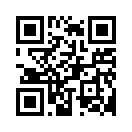 課程時間：11月4日(六)09:00-12:00課程地點：集思台大會議中心洛克廳地址：台北市羅斯福路4段85號報名方式：請上https://goo.gl/gMMw8n報名，或掃描右側QR code報名聯絡人：莊小姐 (02)3393-6779分機26對象：內分泌暨新陳代謝科專科醫師、內科、家庭學醫科專科醫師或其他醫師、營養師、護理師/護士、藥師人員、糖尿病衛教人員等其他注意事項：課程有登入糖尿病衛教繼續教育學分(乙類3學分)、護理人員教育積分為了愛護地球請學員自行準備環保杯具課程內容：主題課程主題內容慢性病患者工作人員教育訓練-慢性病患者心理照護講師：馬偕紀念醫院協談中心 羅惠群 諮商心理師慢性疾病病人心理需求慢性病患除了面臨生活與身體的改變外，可能同時心理上也得面對衝擊。了解病患的心理需求，以適時提供相關資源。慢性病患者工作人員教育訓練-慢性病患者心理照護講師：馬偕紀念醫院協談中心 羅惠群 諮商心理師醫療家族治療概念何謂醫療家族治療?對慢性病患者的幫助為何?身為醫護人員的我了解此種治療方式可以如何運用?慢性病患者工作人員教育訓練-慢性病患者心理照護講師：馬偕紀念醫院協談中心 羅惠群 諮商心理師理解與同理技巧訓練如何運用同理讓問診過程可以更貼近病患的內心感受，創造問診過程中病人得到關懷感受、醫生成功問診的雙贏局面。1.何謂同理心2.同理心實務運用